Table S1:  List of genotypes, their respective population, area of collection, species and their morphological evaluation data and the formulated Indian core collection	*-Denotes phenotypic evaluation data not available	Admx: Admixture	X-Denotes segregation for the trait	GSB- Gummy Stem Blight	The codes for each state of different characters are presented at Table S4 and is also available at http://www.nbpgr.ernet.in:8080/PGRPortal/(S(zwot3rj5ejigs1ycmr5n2r2k))/EvaluationDataAvailability.aspx)Table S2: Population-wise summary of the genotypes belonging to different speciesTable S3: Population-wise summary of the genotypes based on their area of collection  Table S4: Minimal descriptor for watermelon from ICAR-NBPGR used to characterize the germplasm accessions in the present studyFigure S1: Two different methods for determining optimal K value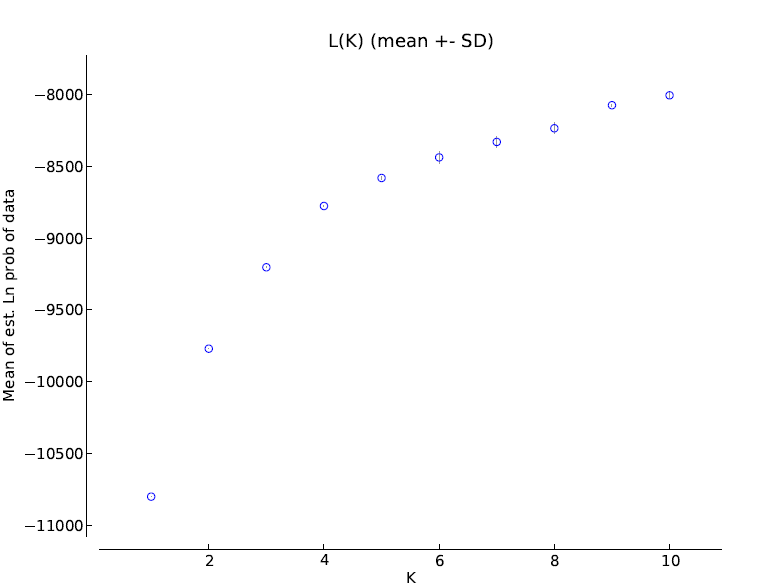 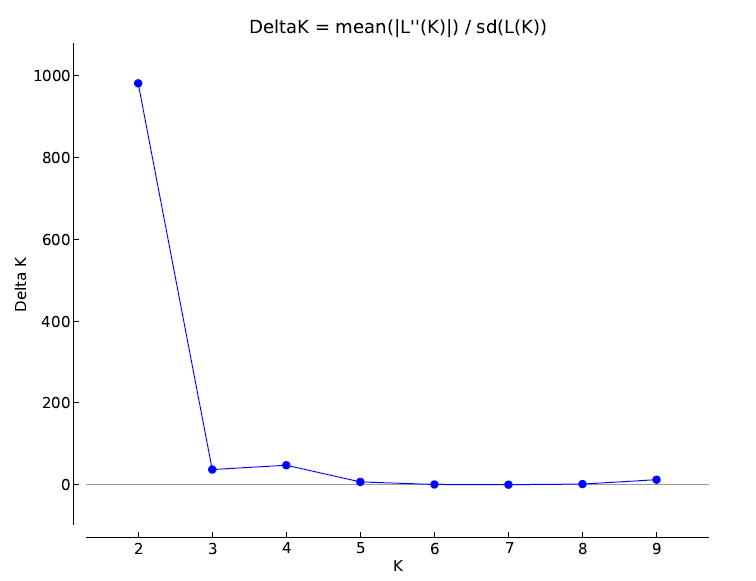 (A)-Ad hoc procedure described by Pritchard et al. (2000). K value is increasing continuously without any abrupt change. (B)-The second order statistics developed by Evanno et al. (2005). Highest peak at K=2 implying two distinct populations.Figure S2: Allelic diversity among random 96 Citrullus sp. accessions genotyped with a SSR marker (BVWS00228)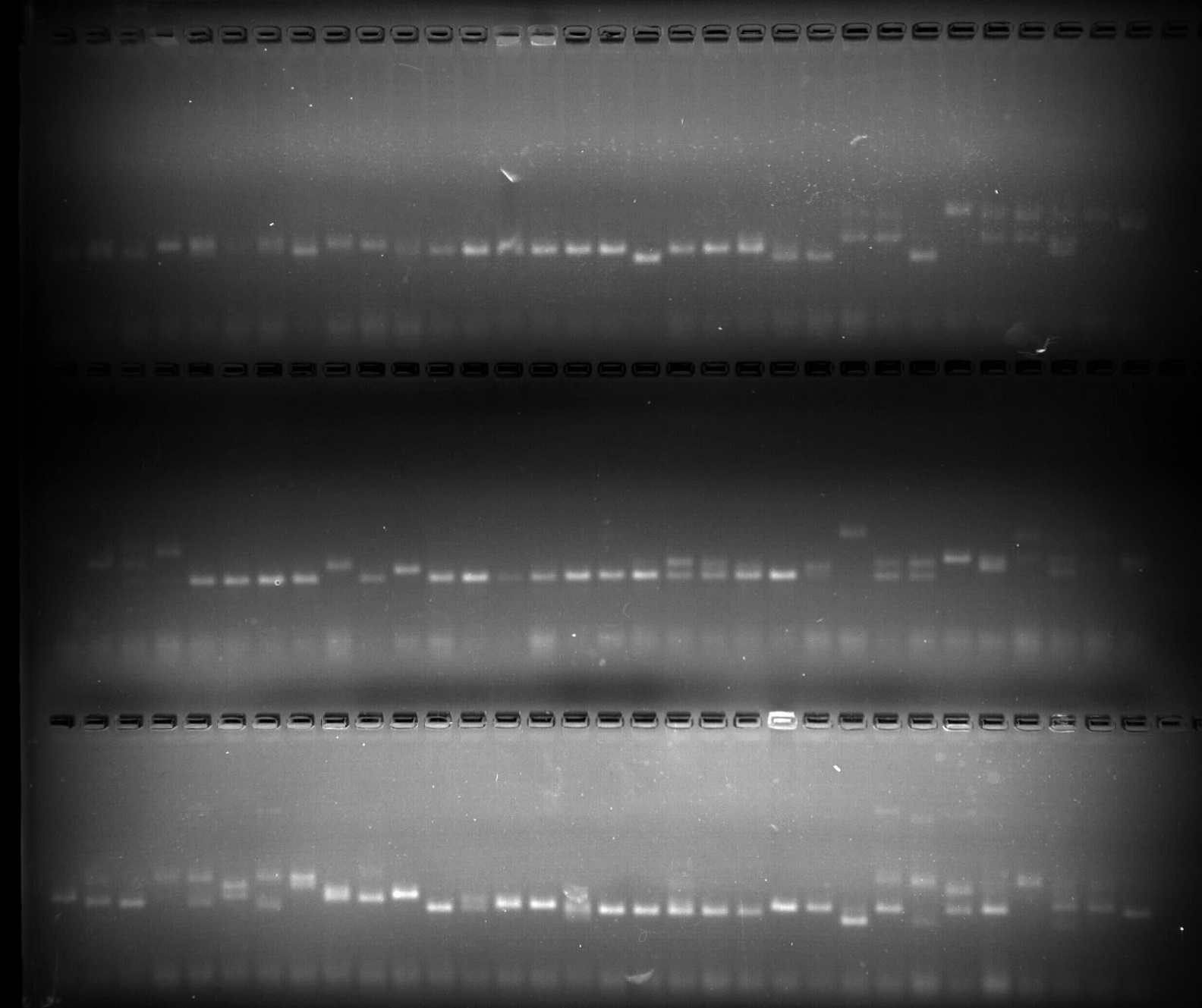 Sl. No.PopulationIndian CoreArea of CollectionIIHR NumberNAMESpeciesEarly Plant VigourPlant Growth HabitSex ExpressionLeaf LobingNumber of Primary Branches per PlantVine Length (cm)Fruit ShapePrimary fruit skin colourSecondary Fruit Skin ColourFlesh ColourFruit weight (kg)Number of Fruits Per PlantDistribution of GroovesSeed ColourFruit Skin Stripe ColourTotal Soluble SolidsFruit BitternessRemarks1PopI AdmxUSAIIHR-9Hybrid 313 derivativeC. lanatus32123.80134.0021521.700.701217.0512PopI AdmxUSAIIHR-10Crimson SweetC. lanatus32124.65163.8821321.700.784236.7013PopI AdmxJapanIIHR-12Summer Carnival hybrid derivativeC. lanatus32124.20144.1022321.000.604226.6014PopI AdmxJapanIIHR-13Summer Carnival hybrid derivativeC. lanatus22224.00152.3022321.000.804236.6015PopI CTaiwanIIHR-14TaiwanC. lanatus32123.80149.8021341.901.004236.6016PopI CMaharashtra, IndiaIIHR-15MHW-5C. lanatus31122.00115.0021.404137.5017PopI AdmxPali, IndiaIIHR-17Pali CollectionC. lanatus32124.40130.60223X(2,4)1.500.384436.3018PopI CChattisgarh, IndiaIIHR-20Chattishgarh collectionC. lanatus32224.90159.9021331.650.404236.8819PopI BJahajpur, IndiaIIHR-21Jahajpur CollectionC. lanatus32124.00168.0021311.100.204326.55210PopI AdmxIndiaIIHR-30IIHR-30C. lanatus32124.30141.4021541.800.884135.60111PopI AdmxYIndiaIIHR-38IIHR-38C. lanatus32224.50132.90213X(2,4)1.300.434136.20112PopI AdmxBikaner, Rajasthan, IndiaIIHR-42AHW-65C. lanatus32123.25125.7521310.800.504128.30113PopI BYDelhi, IndiaIIHR-43SadabaharC. lanatus32124.60153.4022340.900.504225.20214PopI BDelhi, IndiaIIHR-47CWH-7-Century Hybrid derivativeC. lanatus32133.00147.8041371.300.404128.70115PopI BDurgapura, Rajasthan, IndiaIIHR-52aDurgapura SelectionC. lanatus32223.90156.90223X(1,4)1.100.504227.20116PopI AdmxDurgapura, Rajasthan, IndiaIIHR-52cDurgapura SelectionC. lanatus22122.67106.6741310.600.5042110.34117PopI CJohari, Rajasthan, IndiaIIHR-55Johari LocalC. lanatus32123.00202.0042320.941.004335.92118PopI CYWaynad, Kerala, IndiaIIHR-60aWaynad CollectionC. lanatus32134.00128.80223X(1,4)0.800.602227.20119PopI BUSAIIHR-78AlibabaC. lanatus32223.95239.2041112.741.851119.60120Overall admxUSAIIHR-85Red Seeded CitronC. amarus22124.00182.0011252.322.901933.56221PopI AdmxUSAIIHR-95FairfaxC. lanatus32234.50157.30213X(2,4)1.200.304226.40222PopI CUSAIIHR-97Golden MidgetC. lanatus32133.30121.5021311.500.604129.30123PopI AdmxYIndiaIIHR-105Melit PolskiC. lanatus32234.00175.3022320.871.004228.73124PopI BUSAIIHR-112Small Shining LightC. lanatus22234.50105.0022320.801.0042210.90125PopI CUSAIIHR-113Sugar BabyC. lanatus32123.4099.2023311.501.004228.80126PopI CUSAIIHR-114SugarleeC. lanatus32135.40148.5022311.300.201X(1,3)38.10127PopI CYBikaner, Rajasthan, IndiaVRW-3VRW-3C. lanatus32123.90129.1022411.500.754126.70128PopI BYMizoram, IndiaIIHR-136Mizoram CollectionC. lanatus32124.70131.8021310.900.754X(1,3)28.40129PopI AdmxMizoram, IndiaIIHR-137Mizoram CollectionC. amarus32124.00156.1021321.200.754128.50130PopI AdmxBangalore, Karnataka, IndiaIIHR-138Indam Arjun Hybrid derivativeC. lanatus32124.20127.0032311.750.604127.88131PopI CBangalore, Karnataka, IndiaIIHR-139Nunhems Hybrid DerivativeC. lanatus32133.30121.4021311.300.604127.00232PopI CBangalore, Karnataka, IndiaIIHR-140aNunhems Hybrid DerivativeC. lanatus32123.20122.6041311.501.004228.80133PopI AdmxBangalore, Karnataka, IndiaIIHR-140bNunhems Hybrid DerivativeC. lanatus32123.20114.7021311.300.604125.70234PopI BBangalore, Karnataka, IndiaIIHR-141aNunhems Hybrid DerivativeC. lanatus32223.90134.6041321.701.004116.80135PopI BBangalore, Karnataka, IndiaIIHR-141bNunhems Hybrid DerivativeC. lanatus32225.00120.0023312.001.002326.88136PopI AdmxBangalore, Karnataka, IndiaIIHR-142aNunhems Hybrid DerivativeC. lanatus32124.60104.6041321.801.004326.50137PopI AdmxBangalore, Karnataka, IndiaIIHR-142bNunhems Hybrid DerivativeC. lanatus32126.67104.0023322.231.004327.35138PopI AdmxBangalore, Karnataka, IndiaIIHR-143aNunhems Hybrid DerivativeC. lanatus32124.10143.1020.700.404227.00139PopIIBBangalore, Karnataka, IndiaIIHR-143bNunhems Hybrid DerivativeC. lanatus32134.30131.8021310.600.254219.20140PopI AdmxBangalore, Karnataka, IndiaIIHR-147Yellow Baby Hybrid DerivativeC. lanatus32124.40127.0031331.200.804237.30141PopI AUSAIIHR-127Tender SweetC. lanatus32134.23260.5032373.210.901139.68242PopI AdmxUSAIIHR-131Golden MidgetC. lanatus22123.89198.6025111.451.601319.78143*PopI AdmxUSAIIHR-125Very SweetC. lanatus44PopI AdmxDurgapura, Rajasthan, IndiaIIHR-51Durgapura LalC. lanatus32214.21198.6521312.781.431338.30145PopI AdmxRajasthan, IndiaIIHR-151IC0430191C. lanatus22123.60174.4022320.850.831324.90146PopI BRajasthan, IndiaIIHR-152IC0430192C. lanatus22133.60181.2022321.550.834333.301.547PopI AdmxRajasthan, IndiaIIHR-153IC0430193C. lanatus22133.50170.5021321.300.834325.661.548PopI AdmxRajasthan, IndiaIIHR-154IC0430194C. lanatus22223.71183.5724321.011.334324.62149PopI BRajasthan, IndiaIIHR-155IC0430195C. lanatus22134.40156.2524320.651.671225.101.550PopI BRajasthan, IndiaIIHR-156IC0430196C. lanatus22124.00184.1424320.961.001324.90151PopI AdmxRajasthan, IndiaIIHR-157IC0430197C. lanatus32134.50171.6024320.681.674313.671.552PopI BRajasthan, IndiaIIHR-158IC0430198C. colocynthis32124.00175.0022330.761.334324.06153PopI AdmxRajasthan, IndiaIIHR-159IC0430199C. lanatus32223.50221.8344321.101.004325.241.554*PopI BRajasthan, IndiaIIHR-160IC0430200C. lanatus55PopI BRajasthan, IndiaIIHR-161IC0430201C. lanatus22133.67143.5044320.752.004325.35256PopI AdmxRajasthan, IndiaIIHR-162IC0430202C. lanatus22134.00140.0021321.600.754325.301.557PopI BYRajasthan, IndiaIIHR-163IC0430203C. lanatus22132.80141.6043320.561.001124.16158PopI AdmxRajasthan, IndiaIIHR-164IC0430204C. lanatus32133.50192.2524320.981.504324.451.559PopI BRajasthan, IndiaIIHR-165IC0430205C. lanatus22133.00151.0024320.401.004123.002.560PopI BRajasthan, IndiaIIHR-166IC0430206C. lanatus22123.60173.8024321.601.204329.00261PopI BRajasthan, IndiaIIHR-167IC0430207C. lanatus22134.00183.5024321.081.434324.30162PopI AdmxRajasthan, IndiaIIHR-168IC0430208C. lanatus22133.00147.0024320.851.004326.001.563PopI AdmxRajasthan, IndiaIIHR-169IC0430209C. lanatus22133.20147.8024321.000.864323.92164PopI AdmxRajasthan, IndiaIIHR-170IC0430210C. lanatus22233.67156.3324320.901.004326.721.565PopI AdmxRajasthan, IndiaIIHR-171IC0430211C. lanatus22133.75229.3824321.211.202325.781.566PopI AdmxRajasthan, IndiaIIHR-172IC0430212C. lanatus22123.57219.5724320.751.004323.85167PopI BRajasthan, IndiaIIHR-173IC0430213C. lanatus22133.71215.5024321.421.334326.041.568PopI AdmxRajasthan, IndiaIIHR-174IC0430214C. lanatus22133.00152.0024320.381.003312.70169PopI AdmxRajasthan, IndiaIIHR-175IC0430215C. lanatus32133.00155.0033321.151.404424.201.570PopI AdmxRajasthan, IndiaIIHR-176IC0430216C. lanatus32133.00151.0021221.551.404328.351Field tolerant to GSB71PopI BRajasthan, IndiaIIHR-177IC0430217C. lanatus32134.00161.0024320.401.004322.80172PopI BRajasthan, IndiaIIHR-178IC0430218C. lanatus22133.00216.5024321.001.254326.18173PopI BRajasthan, IndiaIIHR-179IC0430219C. lanatus22234.00160.3324320.981.002324.40174PopI BRajasthan, IndiaIIHR-180IC0430220C. lanatus22133.50152.0023220.660.804333.93175PopI AdmxRajasthan, IndiaIIHR-181IC0430221C. lanatus22133.20168.0024320.711.604323.511.576PopI AdmxYRajasthan, IndiaIIHR-182IC0430222C. lanatus22233.20166.0023330.601.502313.461.577PopI AdmxYRajasthan, IndiaIIHR-183IC0430223C. lanatus22133.20211.8024320.921.504X (1,3,4)26.52278PopI BRajasthan, IndiaIIHR-184IC0430224C. lanatus12232.83124.5024320.701.403324.55179PopI BRajasthan, IndiaIIHR-185IC0430225C. lanatus22133.33168.5024320.981.171326.241.580PopI BYRajasthan, IndiaIIHR-186IC0430226C. lanatus22134.00186.2543211.151.294325.751.581*PopI BYIndiaIIHR-187IC0449384C. colocynthis82PopI BGujarat, IndiaIIHR-188IC0449386C. colocynthis22133.50144.4024350.351.354222.02283PopI BGujarat, IndiaIIHR-189IC0449388C. colocynthis22233.80165.3824250.352.752222.281.584PopI BGujarat, IndiaIIHR-190IC0449389C. colocynthis22133.57143.4324250.641.202332.741.585PopI BGujarat, IndiaIIHR-191IC0449390C. colocynthis22233.50174.1724350.372.504222.97286PopI BYGujarat, IndiaIIHR-192IC0449391C. colocynthis22133.63149.1323350.322.672222.921.587PopI BGujarat, IndiaIIHR-193IC0449392C. colocynthis22133.25190.2521350.422.404222.66288PopI AdmxGujarat, IndiaIIHR-194IC0449394C. colocynthis22233.88190.7523350.421.892332.19289PopI BGujarat, IndiaIIHR-195IC0449395C. colocynthis22133.83159.8322250.293.634232.571.590PopI BGujarat, IndiaIIHR-196IC0449396C. colocynthis22134.00150.4424350.821.554223.521.5Field tolerant to GSB91Overall admxGujarat, IndiaIIHR-197IC0449398C. colocynthis22133.00135.5024350.353.754322.821.592PopI BGujarat, IndiaIIHR-198IC0449399C. colocynthis32133.78191.7824350.532.204232.391.593PopI BGujarat, IndiaIIHR-199IC0449400C. colocynthis22233.67103.0024250.501.753232.701.594PopI BGujarat, IndiaIIHR-200IC0449401C. lanatus32133.00183.1444251.301.114228.651.595PopI BYGujarat, IndiaIIHR-202IC0449403C. colocynthis22233.75178.2521350.352.404222.23196PopI AdmxYGujarat, IndiaIIHR-203IC0449404C. colocynthis22232.71152.6724350.312.294322.08297PopI BYGujarat, IndiaIIHR-204IC0449405C. colocynthis22232.71182.2924350.332.554223.091.598PopI BYGujarat, IndiaIIHR-205IC0449409C. colocynthis22233.80130.6024350.352.604322.431.599PopI AdmxGujarat, IndiaIIHR-206IC0449411C. colocynthis32123.43155.7124350.362.434322.161.5100PopI BGujarat, IndiaIIHR-207IC0449413C. colocynthis22123.40168.2024350.301.713223.202101PopI AdmxYGujarat, IndiaIIHR-208IC0449414C. colocynthis32234.20143.2024350.311.784212.312.5102PopI AdmxGujarat, IndiaIIHR-209IC0449415C. colocynthis22233.89166.5021350.332.224221.982103PopI BGujarat, IndiaIIHR-210IC0449416C. colocynthis22233.00187.5024350.152.002222.702104Overall admxGujarat, IndiaIIHR-212IC0449418C. colocynthis22133.33158.2024350.321.604222.152105PopI AdmxGujarat, IndiaIIHR-213IC0449419C. colocynthis22134.17149.5024350.473.004223.002106PopI AdmxGujarat, IndiaIIHR-214IC0449421C. colocynthis22233.44116.0024350.271.674322.581.5107PopI BYGujarat, IndiaIIHR-216IC0449424C. colocynthis22133.75213.2524350.713.104223.961.5Field tolerant to GSB108PopI AdmxYRajasthan, IndiaIIHR-221IC0315281C. lanatus22132.88156.0034210.900.864236.451.5109PopI CRajasthan, IndiaIIHR-222IC0315283C. lanatus32133.20177.6023341.001.003226.421110PopI AdmxRajasthan, IndiaIIHR-223IC0315284C. lanatus32123.43212.4343311.551.114234.201111PopI AdmxRajasthan, IndiaIIHR-224IC0345288C. lanatus22133.29170.2922320.901.334335.551112PopI CRajasthan, IndiaIIHR-225IC0315290C. lanatus32123.11213.3823211.201.004136.551113PopI CRajasthan, IndiaIIHR-226IC0315304C. lanatus32123.17146.4323210.921.004137.521114PopI CRajasthan, IndiaIIHR-227IC0315306C. lanatus32133.50192.5021310.671.004118.801115PopI CRajasthan, IndiaIIHR-228IC0315313C. lanatus22133.00192.0023210.801.003137.201116PopI CRajasthan, IndiaIIHR-229IC0315321C. lanatus32133.50192.6723211.381.004338.061117PopI CRajasthan, IndiaIIHR-230IC0315324C. lanatus22132.78179.1123210.610.901136.851118PopI AdmxRajasthan, IndiaIIHR-231IC0315328C. lanatus32133.00158.3023210.881.114126.841119PopI CUttar Pradesh, IndiaIIHR-233IC0276288C. lanatus22133.33159.670.570.5021120PopI AdmxUttar Pradesh, IndiaIIHR-236IC0276339C. lanatus22124.50107.7524320.661.254326.951121PopI CUttar Pradesh, IndiaIIHR-240IC0276354C. lanatus22124.00293.0023311.001.004235.101122PopI CUttar Pradesh, IndiaIIHR-241IC0276356C. lanatus22133.67175.5023210.501.004136.031123PopI CUttar Pradesh, IndiaIIHR-243IC0276667C. lanatus32233.29164.5723340.671.251224.851124PopI AdmxYRajasthan, IndiaIIHR-244IC0276388C. lanatus32133.00173.3823210.821.001137.761125PopI AdmxRajasthan, IndiaIIHR-245IC0276389C. lanatus32133.00223.0023311.401.204133.701126PopI CKerala, IndiaIIHR-254IC0523074C. lanatus32233.00250.0023210.400.804136.951127PopI AdmxIndiaIIHR-256IC0523043C. lanatus32133.67188.5023311.201.174125.201128PopI CIndiaIIHR-257IC0523044C. lanatus32133.71142.0023310.800.8841310.151129PopI AdmxYIndiaIIHR-259IC0523046C. lanatus32134.00388.6724241.001.004238.001Field tolerant to GSB130PopI AdmxYIndiaIIHR-260IC0523047C. lanatus32133.50219.00223X (1,3)1.201.001126.061131PopI AdmxIndiaIIHR-261IC0523048C. lanatus32133.60271.2021321.950.434114.751132PopI CIndiaIIHR-262IC0523049C. lanatus32133.00172.6323241.161.334139.331133PopI AdmxRajasthan, IndiaIIHR-268IC0523056C. lanatus32233.29162.8624311.151.004226.161Field tolerant to GSB134PopI AdmxMaharashtra, IndiaIIHR-264IC0523051C. lanatus32133.25148.7524210.500.861236.601135PopI AdmxRajasthan, IndiaIIHR-266IC0523053C. lanatus32132.67194.6721340.801.001224.901136PopI AdmxRajasthan, IndiaIIHR-267IC0523055C. lanatus32134.00240.3321310.600.834124.001137PopI AdmxRajasthan, IndiaIIHR-268IC0523056C. lanatus32134.00278.1443322.300.334237.001Field tolerant to GSB138PopI AdmxUttar Pradesh, IndiaIIHR-270IC0523058C. lanatus32133.75263.2521321.400.601324.201139PopI AdmxYIndiaIIHR-271IC0523059C. lanatus22132.67232.3322323.350.404137.851140PopI BYTamil Nadu, IndiaIIHR-272IC0523060C. colocynthis32133.14211.14243X (1,5)1.421.174222.721141PopI AdmxIndiaIIHR-275IC0523063C. lanatus22233.25144.0024320.961.401326.761.5142PopI CDelhi, IndiaIIHR-277IC0523065C. lanatus32132.00185.0023310.700.831136.271143PopI CMaharashtra, IndiaIIHR-278IC0523066C. lanatus32133.17133.5023211.001.132127.081144PopI AdmxKarnataka, IndiaIIHR-279IC0523067C. lanatus32133.57205.8623321.101.004228.431145PopI CYRajasthan, IndiaIIHR-281IC0523069C. lanatus32113.00199.2523211.201.001239.131146PopI BRajasthan, IndiaIIHR-282IC0523070C. lanatus32233.33213.0022320.351.004238.301147Overall admxRajasthan, IndiaIIHR-283IC0523071C. lanatus32133.25230.2522321.531.254314.601Field tolerant to GSB148PopI AKarnataka, IndiaIIHR-285IC0523073C. lanatus32133.17223.5023310.960.864228.001Field tolerant to GSB149PopI AdmxIndiaIIHR-258IC0523045C. lanatus32133.00252.40150PopI AdmxRajasthan, IndiaIIHR-284IC0523072C. lanatus32133.83164.8021311.100.404128.201151PopI BYRajasthan, IndiaIIHR-286IC0370470C. colocynthis32134.00133.3324320.871.754325.651152PopI AdmxRajasthan, IndiaIIHR-287IC0370485C. colocynthis22134.00153.0024350.681.004223.261.5153Overall admxYRajasthan, IndiaIIHR-288IC0370505C. lanatus32234.00237.0021350.523.504221.641.5154PopI AdmxRajasthan, IndiaIIHR-289IC0370514C. colocynthis32133.75147.0024350.402.604322.502155PopI AdmxYRajasthan, IndiaIIHR-290IC0370530C. colocynthis32234.75102.4024351.001.504325.332156PopI AdmxYRajasthan, IndiaIIHR-291IC0370564C. lanatus32232.75190.7524321.000.673324.051157PopI AdmxRajasthan, IndiaIIHR-292IC0370570C. lanatus22133.67112.0024320.801.004326.001158PopI BRajasthan, IndiaIIHR-293IC0373442C. lanatus22233.50163.7522350.561.001214.761159PopI AdmxRajasthan, IndiaIIHR-294IC0373494C. lanatus22134.00189.0022321.251.331322.001160PopI AdmxRajasthan, IndiaIIHR-295IC0373510C. lanatus22133.25175.0021320.901.254324.071161PopI AdmxRajasthan, IndiaIIHR-296IC0373514C. lanatus32133.50167.1721321.401.674326.001Field tolerant to GSB162PopI AYRajasthan, IndiaIIHR-297IC0373515C. lanatus32234.00186.0021320.521.004X (2,3)25.001163PopI AdmxYRajasthan, IndiaIIHR-298IC0373540C. lanatus32134.00238.5023311.151.004326.301164PopI AdmxRajasthan, IndiaIIHR-299IC0373550C. colocynthis22134.00143.0024322.301.004326.101165PopI AdmxRajasthan, IndiaIIHR-300IC0373555C. lanatus32134.33193.5024320.851.754325.031166PopIIBUttar Pradesh, IndiaIIHR-587IC0321381C. mucospermus32233.80273.4021310.800.401114.501Field tolerant to GSB167PopI AdmxIndiaIIHR-589IC0604754C. lanatus32123.50271.3023311.000.601135.801168*PopI AdmxIndiaIIHR-590IC0604490C. lanatus169PopI CUttar Pradesh, IndiaIIHR-591IC0550997C. lanatus32123.90272.4622321.081.001123.701170PopI CUttar Pradesh, IndiaIIHR-592IC0321381C. lanatus32233.80273.4021310.800.401114.501Field tolerant to GSB171PopI CRajasthan, IndiaIIHR-593IC0590087C. lanatus32133.38274.1321341.161.004214.841172PopI AdmxUttar Pradesh, IndiaIIHR-594IC0321399C. lanatus32124.20274.6722321.240.601125.431Field tolerant to GSB173PopI AdmxKarnataka, IndiaIIHR-595IC0584139C. lanatus32124.40275.0822121.461.001324.201174PopIIBNigeriaIIHR-545EC677195C. mucospermus32134.56242.2222350.430.754312.911.5175PopIIBNigeriaIIHR-546EC677158C. mucospermus32135.20242.9721350.501.004423.322.5Field tolerant to GSB176PopIIBSouth AfricaIIHR-547EC677134C. mucospermus32134.67243.6321350.540.754423.503177PopIIBZwimbabweIIHR-548EC677139C. mucospermus32134.90244.6721350.480.804426.803Field tolerant to GSB178PopIIBBotswanaIIHR-549EC677146C. mucospermus32134.90244.8721350.630.804423.783179PopII AMaliIIHR-550EC677169C. mucospermus32234.67224.7022351.330.604134.003180Overall admxSenegalIIHR-551EC677163C. lanatus32234.60245.9322340.921.004125.072181PopIIBGujarat, IndiaIIHR-552EC677151C. mucospermus32134.90246.6021351.180.804124.753Field tolerant to GSB182PopI AdmxSenegalIIHR-553EC677159C. lanatus32123.90265.3343321.400.204132.702.5183PopI CNigeriaIIHR-554EC677186C. lanatus321X (2,3)3.80248.4022331.561.004113.631Field tolerant to GSB184PopI AUSAIIHR-441EC797211C. lanatus32114.40177.1721321.730.604125.801.5Field tolerant to GSB185PopI AdmxUSAIIHR-442EC797212C. lanatus32125.10177.3341321.400.334125.001186PopI AUSAIIHR-443EC797213C. lanatus32115.25178.8321320.800.254125.001187Overall admxUSAIIHR-452EC797222C. lanatus32124.67186.0041323.201.004227.002188PopI AUSAIIHR-453EC797223C. lanatus2224.00185.6721321.301.004127.001189PopI AUSAIIHR-455EC797225C. lanatus32124.00189.3351323.201.004127.501190PopI AdmxUSAIIHR-456EC797226C. lanatus32228.00192.3361323.200.504127.101191*PopI BUttar Pradesh, IndiaIIHR-469IC0550986C. colocynthis192PopI AdmxYUttar Pradesh, IndiaIIHR-474IC0550991C. lanatus3226.50203.1321342.500.504118.751193*PopI AdmxYUttar Pradesh, IndiaIIHR-476IC0550993C. lanatus194PopI CUttar Pradesh, IndiaIIHR-484IC0551002C. lanatus22233.40205.4322341.400.204225.00195PopI CYUttar Pradesh, IndiaIIHR-485IC0551003C. lanatus22223.17206.1321341.230.6042235.831196PopI CUttar Pradesh, IndiaIIHR-486IC0551004C. lanatus32224.00206.6722340.830.804225.351Field tolerant to GSB197PopI CUttar Pradesh, IndiaIIHR-487IC0551005C. lanatus32224.29207.2922341.231.2042310.001Field tolerant to GSB198PopI AdmxUttar Pradesh, IndiaIIHR-488IC0551006C. lanatus32124.38208.5622321.200.204124.201199PopI AdmxYUttar Pradesh, IndiaIIHR-490IC0551008C. lanatus22233.86313.0021341.380.804226.471Field tolerant to GSB200PopI AdmxUttar Pradesh, IndiaIIHR-492IC0551010C. lanatus22223.67210.6323311.100.334336.802201PopI AdmxYUttar Pradesh, IndiaIIHR-493IC0551011C. lanatus32233.25211.6723520.731.004229.031202PopI AdmxUttar Pradesh, IndiaIIHR-495IC0551013C. lanatus32223.88213.3322321.001.304337.102203PopI CYUttar Pradesh, IndiaIIHR-496IC0551014C. lanatus32135.00213.5022340.600.334237.002.5204PopI CUttar Pradesh, IndiaIIHR-498IC0551016C. lanatus32136.00213.6722321.0041210.001.5205PopI CUttar Pradesh, IndiaIIHR-578IC0583400C. colocynthis32123.50263.9722322.000.204323.551206PopI CYIndiaIIHR-579IC0606686C. lanatus32X (2,3)3.90264.6322310.100.204126.801207PopI CRajasthan, IndiaIIHR-580IC0281231C. lanatus32123.90265.3343321.400.204132.701208PopI CIndiaIIHR-581IC0605427C. lanatus32123.90265.6722321.200.204334.801209PopI CUttar Pradesh, IndiaIIHR-582IC0321547C. colocynthis32124.00266.6323320.500.204321.00210Overall admxIndiaIIHR-584IC0329639C. lanatus32123.89268.0021342.100.204322.10Field tolerant to GSB211PopI CRajasthan, IndiaIIHR-585IC0113139C. lanatus32124.1023311.500.404225.052212PopI AdmxIndiaIIHR-586IC0605423C. lanatus32124.00269.8323311.200.404232.001Field tolerant to GSB213PopI CIndiaIIHR-597IC0605409C. lanatus32123.25275.6722311.620.604234.582214PopI AdmxIndiaIIHR-603IC0399654C. lanatus32223.57281.8821320.630.754313.551215Overall admxIndiaIIHR-604IC0605419C. lanatus32124.0021341.500.504327.001216PopIIBYUttar Pradesh, IndiaIIHR-605IC0550975C. mucospermus32123.8321350.880.754412.651217PopII AYUttar Pradesh, IndiaIIHR-606IC0550977C. mucospermus32135.63186.2021550.430.404414.202.5218PopI AdmxBangalore, Karnataka, IndiaIIHR-64Arka ManikC. lanatus32123.90160.6021321.000.444226.803219PopII AMaliIIHR-517EC677169C. mucospermus32234.67224.7042351.330.604134.001Field tolerant to GSB220PopII-AdmxUSAIIHR-518EC677177C. mucospermus32136.89225.1321350.820.754923.262Field tolerant to GSB221PopIIBNigeriaIIHR-519EC677157C. mucospermus32138.10225.7021350.620.704423.002.5222PopII-AdmxUSAIIHR-520EC677173C. mucospermus32237.40225.8321350.940.704423.452.5223PopIIBUSAIIHR-521EC677175C. mucospermus32137.11226.5721350.860.704423.002.5Field tolerant to GSB224PopIIBSenegalIIHR-522EC677160C. mucospermus32135.50227.1311350.370.604427.202.5Field tolerant to GSB225PopII ANigeriaIIHR-523EC677191C. mucospermus32135.70228.5721450.980.804423.183Field tolerant to GSB226PopII AUSAIIHR-524EC677201C. mucospermus32135.40228.8721550.880.604917.233Field tolerant to GSB227PopII AUSAIIHR-525EC677154C. mucospermus32137.70229.5321350.730.604424.002.5Field tolerant to GSB228PopII-AdmxNigeriaIIHR-526EC677192C. mucospermus32136.60229.4821350.481.004423.382.5Field tolerant to GSB229PopI AUSAIIHR-382EC794445C. lanatus32125.30135.7761321.830.604145.203230PopI AUSAIIHR-383EC794446C. lanatus32124.90136.3041310.601.004324.201231PopI AdmxUSAIIHR-385EC794448C. lanatus32114.56137.5221321.700.604123.202.5232PopI AUSAIIHR-387EC794450C. lanatus32224.71138.9061321.600.604227.201233PopI AdmxUSAIIHR-388EC794451C. lanatus23.00139.0021321.500.304127.301.5234PopI AUSAIIHR-389EC794452C. lanatus32125.56140.5221321.400.604326.001235PopI AdmxUSAIIHR-390EC794453C. lanatus32114.75140.9241321.200.404324.601236PopI AUSAIIHR-391EC794454C. lanatus3224.63141.5421321.200.204224.801237PopI AUSAIIHR-392EC794455C. lanatus32124.70142.2321321.900.404126.801238PopI AUSAIIHR-393EC794456C. lanatus3225.75143.2521321.300.254228.001239PopI AUSAIIHR-394EC794457C. lanatus32114.00143.3361322.000.204123.001240PopI AUSAIIHR-395EC794458C. lanatus32124.14144.0541321.100.204223.501241PopI AUSAIIHR-396EC794459C. lanatus32124.44144.811.901242PopI AUSAIIHR-397EC794460C. lanatus22224.00145.3321321.200.204322.901243PopI AUSAIIHR-399EC794462C. lanatus32123.67146.5621321.050.804223.901.5244PopI AdmxUSAIIHR-401EC794464C. lanatus32124.00148.0021531.100.604123.001245PopI AUSAIIHR-402EC794465C. lanatus32124.60148.8721321.400.804123.551246PopI AUSAIIHR-404EC794467C. lanatus32224.38150.1321321.130.604122.401247PopI AUSAIIHR-405EC794468C. lanatus32124.30150.7721321.580.604223.101248PopII AUSAIIHR-407EC794470C. lanatus32123.86151.9521521.370.604222.501249PopI AUSAIIHR-440EC797210C. lanatus32113.50176.4221321.980.804227.901250PopI ANigeriaIIHR-537EC677166C. mucospermus32134.44236.6321350.740.754415.001Field tolerant to GSB251PopII AUSAIIHR-538EC677197C. lanatus32134.70237.5022350.460.904915.002.5Field tolerant to GSB252PopI AdmxNigeriaIIHR-539EC677153C. lanatus32233.89238.4731350.580.804126.402.5253PopI BBotswanaIIHR-540EC677147C. mucospermus32134.50238.9621350.700.804423.142Field tolerant to GSB254PopII AUSAIIHR-541EC677168C. mucospermus32135.40239.7321350.150.404427.003255Overall admxNigeriaIIHR-542EC677196C. mucospermus32134.89240.3022350.330.604426.603Field tolerant to GSB256Overall admxSenegalIIHR-543EC677162C. mucospermus32135.20240.8522350.860.604123.803Field tolerant to GSB257Overall admxNigeriaIIHR-544EC677194C. mucospermus32134.89241.7311350.900.804123.963258PopII AUPIIHR-527IC550974C. mucospermus32124.50122.8331310.530.604128.003259PopII ANigeriaIIHR-528EC677199C. mucospermus24.70123.5713350.860.881113.691.5Field tolerant to GSB260PopII AUSAIIHR-529EC677178C. mucospermus32115.20124.4022351.500.804123.202261PopII AUSAIIHR-530EC677143C. mucospermus32124.33124.7821351.100.504123.801262PopII-AdmxYGujarat, IndiaIIHR-531EC677131C. mucospermus32124.30125.4322551.580.704422.703263PopII-AdmxUSAIIHR-532EC677136C. mucospermus32114.33126.1122551.800.604113.501264PopII-AdmxUSAIIHR-533EC677176C. mucospermus32124.75126.9222551.500.654125.401265PopII AUSAIIHR-534EC677184C. mucospermus32124.89127.6342351.981.001324.101266PopII ANigeriaIIHR-535EC677187C. mucospermus3224.10128.7041351.800.204323.901.5267PopII ANigeriaIIHR-536EC677170C. mucospermus32114.44130.1521352.230.804323.801Field tolerant to GSB268PopI AdmxIndiaIIHR-567IC076317C. lanatus32123.44256.5621350.701.004323.201.5269PopI AdmxYIndiaIIHR-568IC0605414C. colocynthis32123.33257.132.601270Overall admxIndiaIIHR-569IC0605429C. colocynthis32123.67258.0423310.200.254123.502271PopI AdmxIndiaIIHR-570IC0605413C. lanatus32133.40258.5723320.200.204322.531272PopI AdmxIndiaIIHR-571IC0605755C. lanatus32124.11259.2221351.120.904323.801273PopI AdmxIndiaIIHR-572IC0605694C. colocynthis32223.70259.9322321.000.254322.401.5274PopI AdmxIndiaIIHR-573IC0605275C. colocynthis32123.67262.5022310.100.204323.102275Overall admxYIndiaIIHR-574IC0605406C. colocynthis32123.80263.3022320.500.204322.902276PopI CBihar, IndiaIIHR-499IC0551017C. colocynthis32124.50214.561.00277PopI CIndiaIIHR-500IC0551018C. lanatus32123.00215.2223341.000.754135.20278PopI BIndiaIIHR-506IC0605434C. lanatus32223.67216.2023111.53-4235.772279Overall admxYIndiaIIHR-508IC0605411C. lanatus32224.60217.6023321.950.404335.101280Overall admxUSAIIHR-509EC677155C. lanatus32234.40219.2322321.200.404228.901281PopII AGhanaIIHR-510EC677165C. mucospermus32234.80219.3721340.800.404223.102Field tolerant to GSB282PopII AUSAIIHR-511EC677161C. mucospermus32137.70220.7721550.770.604423.503Field tolerant to GSB283Overall admxSenegalIIHR-512EC677190C. lanatus32136.10221.1721320.880.704923.302Field tolerant to GSB284Overall admxZambiaIIHR-513EC677148C. mucospermus32138.30222.1722350.720.904423.103Field tolerant to GSB285PopII AZwimbabweIIHR-514EC677135C. mucospermus32137.50222.7321350.480.804428.503Field tolerant to GSB286PopII ASouth AfricaIIHR-515EC677132C. mucospermus32138.50222.2221350.520.704424.043Field tolerant to GSB287PopII AZwimbabweIIHR-516EC677144C. mucospermus32138.20223.6321350.761.004822.603Field tolerant to GSB288PopI AdmxMoldovaIIHR-303EC687911C. lanatus322X (2,3)5.2083.0721320.920.804238.203Field tolerant to GSB289PopIIBNigeriaIIHR-310EC687918C. mucospermus32136.0088.0021150.700.804416.001Field tolerant to GSB290PopI AdmxThailandIIHR-314EC676831C. lanatus32114.8090.2721321.670.604138.003Field tolerant to GSB291PopII-AdmxThailandIIHR-316EC676833C. lanatus22123.4091.1322310.850.401136.201292PopI AdmxThailandIIHR-317EC676836C. lanatus32123.8091.933151.750.404316.601293PopI AdmxThailandIIHR-320EC676839C. lanatus32123.7593.9221321.400.254126.301294PopI AdmxThailandIIHR-323EC676843C. lanatus32123.2095.7324311.000.204337.101295PopI BThailandIIHR-325EC676845C. lanatus32124.3397.4421320.870.604237.001296PopI CThailandIIHR-337EC676859C. lanatus32123.80105.2721312.040.604227.301Field tolerant to GSB297PopI AdmxThailandIIHR-342EC676868C. lanatus32124.17108.7221310.900.604227.201298PopI AdmxChinaIIHR-351EC678822C. lanatus32224.71114.9022321.400.754336.601299PopI AdmxChinaIIHR-352EC678823C. lanatus32125.33115.7822311.301.004235.401300PopI AChinaIIHR-353EC759804C. lanatus32113.90115.9741311.400.204125.601301PopI AdmxUSAIIHR-354EC759805C. lanatus32225.00117.0051311.650.404125.301302PopI AUSAIIHR-356EC759807C. lanatus3224.33118.1121311.401.004124.401303PopI AdmxUSAIIHR-357EC794420C. lanatus32124.40118.8021311.080.804125.801304PopI AdmxUSAIIHR-358EC794421C. lanatus32224.78119.5921311.280.634225.101305PopI AdmxUSAIIHR-359EC794422C. lanatus32113.30119.7722311.750.8041233.301306PopI AdmxUSAIIHR-360EC794423C. lanatus3224.40120.8021321.141.004122.901Field tolerant to GSB307PopI AUSAIIHR-362EC794425C. lanatus32124.60122.2061322.081.004123.301308PopI AUSAIIHR-365EC794428C. lanatus32115.20124.4022311.500.804323.201309PopI AUSAIIHR-366EC794429C. lanatus32124.33124.7821311.100.504123.801310PopI AUSAIIHR-367EC794430C. lanatus32124.30125.4322511.580.704222.703311PopI AdmxUSAIIHR-368EC794431C. lanatus32114.33126.1122521.800.604133.501312PopI AdmxUSAIIHR-369EC794432C. lanatus32124.75126.9222311.500.654225.401313PopI AdmxUSAIIHR-370EC794433C. lanatus32124.89127.6342311.981.001324.101314PopI AdmxUSAIIHR-374EC794437C. lanatus32114.44130.1521322.230.804323.801.5Field tolerant to GSB315PopI AdmxUSAIIHR-377EC794440C. lanatus321X (1,2)5.20132.4031320.780.802123.801.5316PopI BUSAIIHR-380EC794443C. lanatus32124.40134.1321310.600.754114.401317PopI CUSAIIHR-381EC794444C. lanatus32126.20135.4021322.030.604324.901318PopI CUSAIIHR-339EC677154C. lanatus32123.40249.1323311.000.204334.001319Overall admxUSAIIHR-556EC677179C. mucospermus32135.20249.9022350.940.704423.201Field tolerant to GSB320PopIIBNigeriaIIHR-557EC677182C. mucospermus32135.40250.3022350.841.004423.703Field tolerant to GSB321PopIIBUSAIIHR-558EC677172C. mucospermus32135.70251.0322351.221.004423.003Field tolerant to GSB322PopIIBUSAIIHR-559EC677198C. mucospermus32134.90251.6022351.030.804425.303Field tolerant to GSB323PopIIBUSAIIHR-560EC677181C. mucospermus32135.10252.0022351.530.604422.732.5Field tolerant to GSB324PopII-AdmxUSAIIHR-561EC677174C. mucospermus32134.80252.5022350.380.804423.133325PopI AdmxIndiaIIHR-563IC0408362C. colocynthis32133.50254.764.203326PopI BYIndiaIIHR-564IC0605428C. colocynthis32123.90255.1523310.500.204123.542327PopI AdmxRajasthan, IndiaIIHR-566IC0523054C. lanatus32124.29255.7823331.330.604326.401328PopI AdmxBangalore, Karnataka, IndiaNS-450NS-450 (F1)C. lanatus32234.65260.9141312.960.961129.621.5329PopI CBangalore, Karnataka, IndiaNS-20NS-20 (F1)C. lanatus32124.13196.5445112.651.2011110.201330PopI AdmxBangalore, Karnataka, IndiaIIHR- 608PS-298 (F1)C. lanatus22234.22212.2361313.651.1412211.331331PopI AdmxBangalore, Karnataka, IndiaIIHR-611NS-295 (F1)C. lanatus32134.66250.6461313.881.111239.801332PopI ABangalore, Karnataka, IndiaIIHR-610AYUSH (F1)C. lanatus32123.97241.3261314.121.001129.681333PopI CBangalore, Karnataka, IndiaIIHR-609SUPRIT (F1)C. lanatus32135.22268.2531514.541.0011310.401334PopI CBangalore, Karnataka, IndiaIIHR- 607SUMAN (F1)C. lanatus32124.88259.5465112.681.6012711.101335*PopI CBangalore, Karnataka, IndiaIIHR-19IIHR-19C. lanatus336PopI AdmxYBangalore, Karnataka, IndiaIIHR-86Arka  MuthuC. lanatus11222.2180.8725112.851.751279.801PopulationSpeciesSpeciesSpeciesSpeciesTotalPopulationC. lanatusC. amarusC. colocynthisC. mucospermusTotalTotal accessions24124449336Pop I overall2281402271Pop I-A3000131Pop I-B32022155Pop I-C5103054Population I admixture1151150131Pop II overall4004246Pop II-A2001921Pop II-B1001617Population II admixture10078Overall admixture914519PopulationSource of accessionsSource of accessionsSource of accessionsSource of accessionsSource of accessionsSource of accessionsSource of accessionsSource of accessionsSource of accessionsSource of accessionsSource of accessionsSource of accessionsSource of accessionsSource of accessionsSource of accessionsTotalPopulationIndiaUSAThailandChinaJapanTaiwanSenegalZambiaGhanaZimbabweSouth AfricaBotswanaMaliMoldovaNigeriaTotalTotal accessions2137783215113222115336Pop I overall197557321100001013271Pop I-A326010000000000131Pop I-B503100000000100055Pop I-C465100100000000154Population I admixture98215220100000011131Pop II overall7181000101321201046Pop II-A29000000121020421Pop II-B44000010011100517Population II admixture1510000000000018Overall admixture94000031000000219Sl. No.DescriptorNo. of observationMethod of data recording_Stage of the crop1Early plant vigourVisual observation1 - Poor, 2 - Intermediate, 3 - Good, 4 - OtherTo be recorded after 30 days of sowing2Plant growth habitFive random plants1- Bushy 2- RunnerTo be recorded on fully grown plant3Leaf bladeVisual observation1-Weak, 2-Intermediate, 3- StrongDegree of secondary lobbing, to be observed at the largest leaf between the fifteenth and twentieth node of the main stem4Hermaphroditic flowersVisual observation1- Absent, 2- PresentTo be recorded at flowering stage5Vine length (cm)5 random plantsQuantitativeTo be measured at peak fruiting stage from ground level to the tip of main stem on 5 random plants6Number of primary branches5 random plantsQuantitativeTo be recorded as average of same 5 Plants at the end of Flowering Stage. The branches that arises from the main vine/stem is known as primary branch.7Number of fruits per plants5 random plantsQuantitativeTo be recorded at maturity stage8Fruit weight (g)5 random FruitsQuantitativeTo be recorded at maturity stage9Fruit shapeVisual observation1-Flattened, 2-Round, 3-Broad elliptical, 4- Elliptical, 5- Pyriform, 6-OblongTo be recorded at marketable stage10Fruit yield per plant (kg)5 random plantsQuantitativeTo be recorded as average of cumulative yield of all pickings in same 5 plants11Predominant (or ground) fruit skinVisual observation1 -Light green, 2-Medium green, 3-Dark green, 4-White, 5-Yellow, 6-Brown, 7-OtherTo be observed at maturity stage12Secondary fruit skin colour patternVisual observation1-No secondary fruit skin colour, 2-Solid, 3-Stripped, 4-Spotted, 5-Mixed, 6-otherTo be observed at maturity stage13Fruit skin stripe colour5 random plants1 -Light, 2-Medium green, 3-Dark green, 4-White, 5-yellow, 6- brown, 7-otherTo be recorded at maturity and an average of 5-10 random mature fruits14Flesh colourVisual observation1 -Red, 2-Pink, 3-Canary yellow, 4-Salmon yellow, 5-White, 6-Mixed, 7-Orange, 8-Green, 9-OtherColour of ripe fruit flesh15Distribution of groovesVisual observation1-Absent, 2-At basal half, 3-At apical half, 4-On whole fruitTo be recorded at maturity stage16Fruit bitterness5 random fruits1-Absent, 2-Slightly, 3-BitterTo be recorded at maturity and an average of 5-10 random mature fruits	.17Seed colourVisual observation1-Brown, 2-Dark Brown, 3-Tan, 4- White, 5- OtherTo be recorded on fully dried suds